Afonin PylypExperience:Position applied for: DPODate of birth: 11.08.1981 (age: 36)Citizenship: UkraineResidence permit in Ukraine: NoCountry of residence: UkraineCity of residence: SevastopolContact Tel. No: +38 (050) 573-06-48 / +38 (069) 243-03-33E-Mail: filla_81@mail.ruU.S. visa: NoE.U. visa: NoUkrainian biometric international passport: Not specifiedDate available from: 06.12.2014English knowledge: GoodMinimum salary: 350 $ per monthPositionFrom / ToVessel nameVessel typeDWTMEBHPFlagShipownerCrewingDPO13.11.2013-11.12.2013BOA ThalassaSeismic vessel-&mdash;DPO11.09.2013-16.10.2013BOA ThalassaSeismic vessel-&mdash;JDPO24.12.0011-19.12.2012BOA GalateaSeismic vessel-&mdash;JDPO13.06.2012-22.08.2012BOA GalateaSeismic vessel-&mdash;DPO03.07.0013-07.08.0013BOA ThalassaSeismic vessel-&mdash;JDPO27.02.2013-06.05.0013BOA GalateaSeismic vessel-&mdash;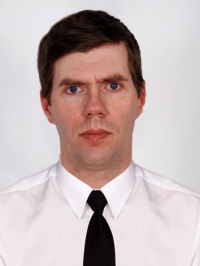 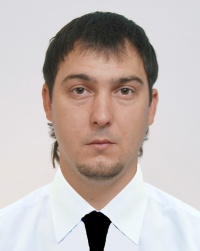 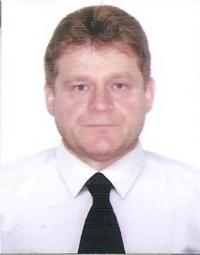 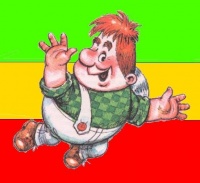 